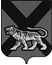 ТЕРРИТОРИАЛЬНАЯ ИЗБИРАТЕЛЬНАЯ КОМИССИЯ ГОРОДА СПАССКА-ДАЛЬНЕГОР Е Ш Е Н И Е19.11.2015			  г. Спасск-Дальний			    № 479/12809 ч. 20  мин.Рассмотрев документы, представленные в территориальную избирательную комиссию города Спасска-Дальнего для заверения списка кандидатов в депутаты Думы городского округа Спасск-Дальний, выдвинутого избирательным объединением местным отделением Политической партии СПРАВЕДЛИВАЯ РОССИЯ в городе Спасске-Дальнем Приморского края на досрочных выборах депутатов Думы городского округа Спасск-Дальний седьмого созыва, назначенных на 20 декабря 2015 года, в соответствии с частью 12 статьи 41 Избирательного кодекса Приморского края территориальная избирательная комиссия города Спасск-ДальнийРЕШИЛА:Заверить список кандидатов в депутаты Думы городского округа Спасск-Дальний в количестве 14 (четырнадцать) человек, выдвинутый в установленном порядке избирательным объединением местным отделением Политической партии СПРАВЕДЛИВАЯ РОССИЯ в городе Спасске-Дальнем Приморского крае (прилагается).Направить настоящее решение в Избирательную комиссию Приморского края.Разместить настоящее решение на официальном сайте городского округа Спасск-Дальний в разделе «ТИК» в информационно-коммуникационной сети Интернет.Председатель комиссии                                                                С.А. ЧеревиковаСекретарь  комиссии                                                                    Е. Г. БондаренкоСПИСОК КАНДИДАТОВв депутаты Думы городского округа Спасск-Дальний, выдвинутыйМестным отделением Политической партии СПРАВЕДЛИВАЯ РОССИЯ в городе Спасске-Дальнем Приморского края Общая частьТруднева Татьяна Петровна, дата рождения - 21 июля 1965 года; место рождения -с. ПетропавловкаДжидинского района Буряской АССР; место жительства - Приморский край, гор. Спасск-Дальний;основное место работы или службы, занимаемая должность/ род занятий- Дума городского округа Спасск-Дальний, Глава городского округа Спасск-Дальний; член Политической партии СПРАВЕДЛИВАЯ РОССИЯ. Митрофанов Олег Андреевич, дата рождения - 18 июля  1988 года; место рождения - гор. Спасск-Дальний Приморского края; место жительства -  Приморский край, г. Спасск-Дальний; основное место работы или службы, занимаемая должность/ род занятий- Общество с ограниченной ответственностью Управляющая компания "СпасскЖилСервис", генеральный директор. Прибытько Иван Алексеевич, дата рождения - 16 мая 1977 года; место рождения - гор. Спасск-Дальний Приморского края; место жительства – Приморский край, г. Спасск-Дальний;основное место работы или службы, занимаемая должность/ род занятий- ОАО "Спасскцемент", заместитель начальника юридического отдела управления,  член Политической партии СПРАВЕДЛИВАЯ РОССИЯ. Катаев Михаил Петрович, дата рождения - 20 января 1966 года; место рождения - гор. Омутнинск Кировской области; место жительства - Приморский край, гор. Спасск-Дальний; основное место работы или службы, занимаемая должность/ род занятий - Федеральное государственное бюджетное учреждение "Государственный природный биосферный заповедник "Ханкайский", заведующий хозяйством, член Политической партии СПРАВЕДЛИВАЯ РОССИЯ.Территориальная группа (одномандатный избирательный округ №1)Тимошенко Владимир Иванович, дата рождения - 31 мая 1959 года; место рождения - гор. Владивосток; место жительства - Приморский край, Спасский район, с. Прохоры; основное место работы или службы, занимаемая должность/ род занятий - Общество с ограниченной ответственностью Производственно-коммерческая компания "Евгения", генеральный директор, член Политической партии СПРАВЕДЛИВАЯ РОССИЯ.Территориальная группа (одномандатный избирательный округ №2) Дмитрюков Вадим Владимирович, дата рождения - 04 ноября  1988 года; место рождения - с. Спасское Спасского района Приморского края; место жительства - Приморский край, г. Спасск-Дальний; основное место работы или службы, занимаемая должность/ род занятий - ОАО "Спасскцемент", начальник отдела материально-технического снабжения управления, член Политической партии СПРАВЕДЛИВАЯ РОССИЯ.Территориальная группа(одномандатный избирательный округ №3) Виноградова Эльвира Геннадьевна, дата рождения - 08 ноября  1964 года; место рождения - гор. Спасск-Дальний Приморского края; место жительства -  Приморский край, гор. Спасск-Дальний;основное место работы или службы, занимаемая должность/ род занятий - "Азиатско-Тихоокеанский банк" (ПАО) ОО №29 в г. Спасск-Дальний, специалист по послед контролю и сопровождению потребительских кредитов.Территориальная группа(одномандатный избирательный округ №4) Тимошенко Сергей Владимирович, дата рождения - 31 июля  1964 года; место рождения - гор. Спасск-Дальний Приморского края; место жительства - Приморский край, гор. Спасск-Дальний;основное место работы или службы, занимаемая должность/ род занятий- Краевое государственное унитарное предприятие "Примтеплоэнерго" филиал "Спасский" тепловой район "Спасск-2", ведущий инженер ПТО.Территориальная группа(одномандатный избирательный округ №5) Тарнавский Денис Владимирович, дата рождения - 20 апреля  1980 года; место рождения - гор. Спасск-Дальний Приморского края; место жительства - Приморский край, г. Спасск-Дальний; основное место работы или службы, занимаемая должность/ род занятий - ОАО "Спасскцемент", товаровед отдела материально-технического снабжения управления, член Политической партии СПРАВЕДЛИВАЯ РОССИЯ.Территориальная группа(одномандатный избирательный округ №6) Горбань Артём Алексеевич, дата рождения - 29 сентября 1990 года; место рождения - гор. Спасск-Дальний Приморского края; место жительства - Приморский край, гор. Спасск-Дальний; основное место работы или службы, занимаемая должность/ род занятий - Общество с ограниченной ответственностью Управляющая компания "СпасскЖилСервис", начальник производственно-технического отдела.Территориальная группа(одномандатный избирательный округ №7) Таритин Олег Борисович, дата рождения - 20 ноября 1977 года; место рождения - гор. Спасск-Дальний Приморского края; место жительства - Приморский край, гор. Спасск-Дальний; основное место работы или службы, занимаемая должность/ род занятий - ОАО "Спасскцемент", инженер по контролю промышленной безопасности на открытых горных работах отдела промышленной безопасности, охраны труда и экологии управления.Территориальная группа(одномандатный избирательный округ №8) Молчанова Майя Борисовна, дата рождения - 03 мая 1960 года; место рождения - с. Марьяновка Кировского района Приморского края; место жительства - Приморский край, г. Спасск-Дальний; основное место работы или службы, занимаемая должность/ род занятий -Краснокутский филиал муниципального бюджетного общеобразовательного учреждения средняя общеобразовательная школа №4 села Прохоры Спасского района Приморского края, учитель истории и обществоведения, член Политической партии СПРАВЕДЛИВАЯ РОССИЯ.Территориальная группа(одномандатный избирательный округ №9) Митрофанов Андрей Сергеевич, дата рождения - 26 июля 1967 года; место рождения - гор. Одесса; место жительства - Приморский край, гор. Спасск-Дальний; основное место работы или службы, занимаемая должность/ род занятий - Общество с ограниченной ответственностью  Управляющая компания "СпасскЖилСервис", технический директор.Территориальная группа(одномандатный избирательный округ №10) Митрофанова Екатерина Анатольевна, дата рождения - 23 января 1992 года; место рождения - гор. Спасск-Дальний Приморский край; место жительства -  Приморский край, г. Спасск-Дальний; не работающая.О заверении списка кандидатов в депутаты Думы городского округа Спасск-Дальний, выдвинутых избирательным объединениемместным отделением Политической партии СПРАВЕДЛИВАЯ РОССИЯ в городе Спасске-Дальнем Приморского крае на досрочных выборах депутатов Думы городского округа Спасск-Дальний седьмого созыва, назначенных  на 20 декабря 2015 годаПриложениек решению территориальной избирательной комиссии города Спасска-Дальнегоот 19.11.2015 № 479/128